Objednávka č.  513/2022na faktuře uvádějte vždy č. objednávkyObjednatel	DodavatelMěsto Nový Bydžov	Obchodní firma : Patrik Česák	Masarykovo náměstí 1	Sídlo :	  Revoluční třída 504 01 NOVÝ BYDŽOV			  Chudonice			  50401 Nový Bydžov  IČ :         00269247	IČ : 	88046079DIČ : CZ00269247	DIČ :  Plátce DPHLhůta plnění : 06.12.2022 -16.12.2022		Cena s DPH : 106 040,81Kč 			Dne: 06.12.2022Vyřizuje / tel. : 								AKCEPTACE dne 07.12.2022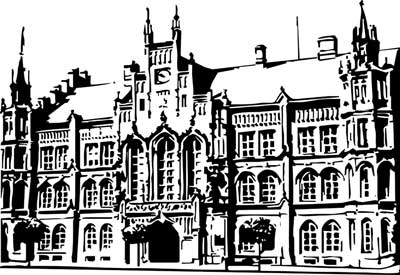 Město Nový BydžovMasarykovo náměstí 1, 504 01 Nový BydžovID schránky v ISDS: 2umb8hkObjednáváme u Vás stavební úpravy elektroinstalace (hliník/měď) a výměnu akumulačních kamen 
(3 ks) v městském bytě č. 4 bytového domu č. p. 1433, ul. U Mlýna v Novém Bydžově.ODPAPoložkaZPÚZORJORGORGKč3612517103010301         77 882,263612612103010301         28 158,55Předběžnou kontrolu provedl a nárok schválil:Předběžnou kontrolu provedl a nárok schválil:Předběžnou kontrolu provedl a nárok schválil:Předběžnou kontrolu provedl a nárok schválil:Předběžnou kontrolu provedl a nárok schválil:Předběžnou kontrolu provedl a nárok schválil:Příkazce operace: 06.12.2022 14:17:45Příkazce operace: 06.12.2022 14:17:45Příkazce operace: 06.12.2022 14:17:45Příkazce operace: 06.12.2022 14:17:45Příkazce operace: 06.12.2022 14:17:45Příkazce operace: 06.12.2022 14:17:45Příkazce operace: 06.12.2022 14:17:47Příkazce operace: 06.12.2022 14:17:47Příkazce operace: 06.12.2022 14:17:47Příkazce operace: 06.12.2022 14:17:47Příkazce operace: 06.12.2022 14:17:47Příkazce operace: 06.12.2022 14:17:47Správce rozpočtu:  Správce rozpočtu:  Správce rozpočtu:  Správce rozpočtu:  Správce rozpočtu:  Správce rozpočtu:  Datum: 06.12.2022Datum: 06.12.2022Datum: 06.12.2022